Useful numeracy websites to help your children learn and have fun at home:https://www.mathsisfun.com/games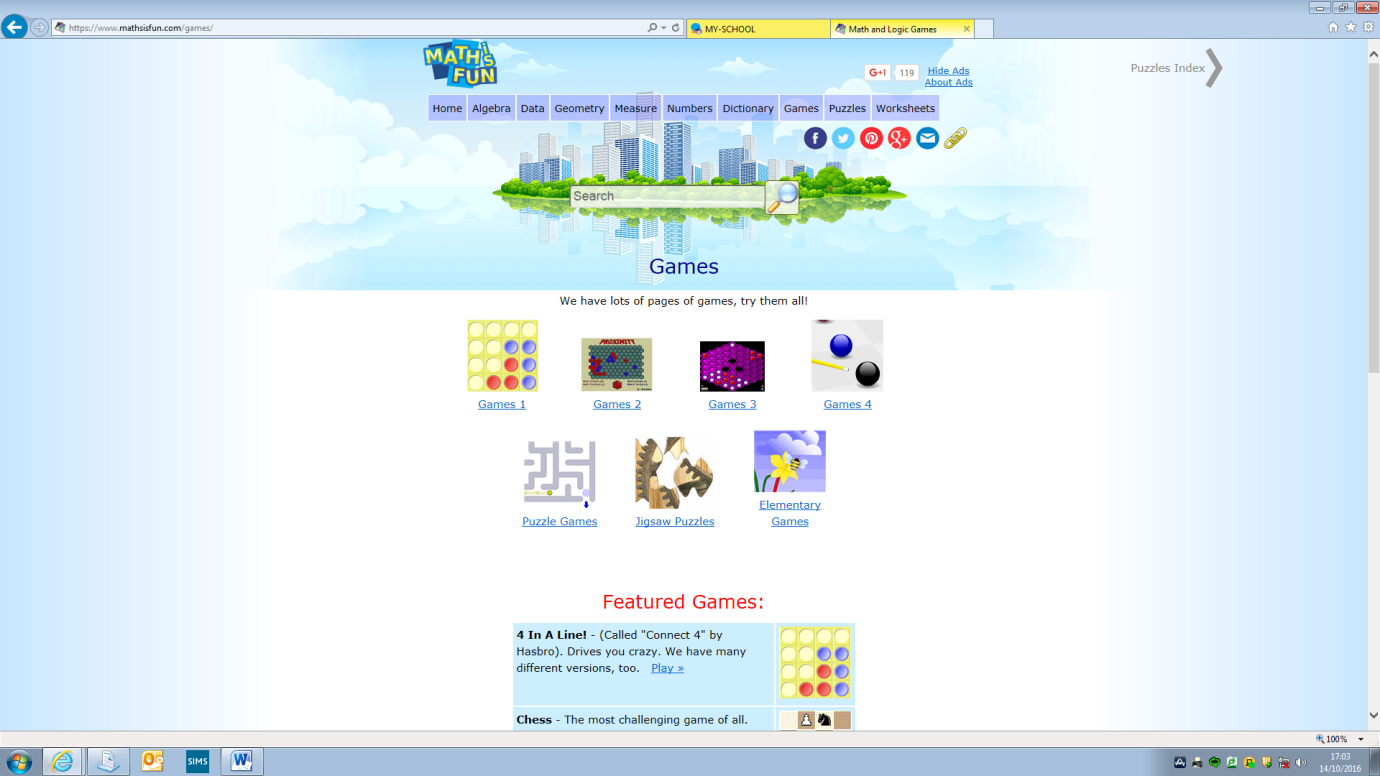 www.topmarks.com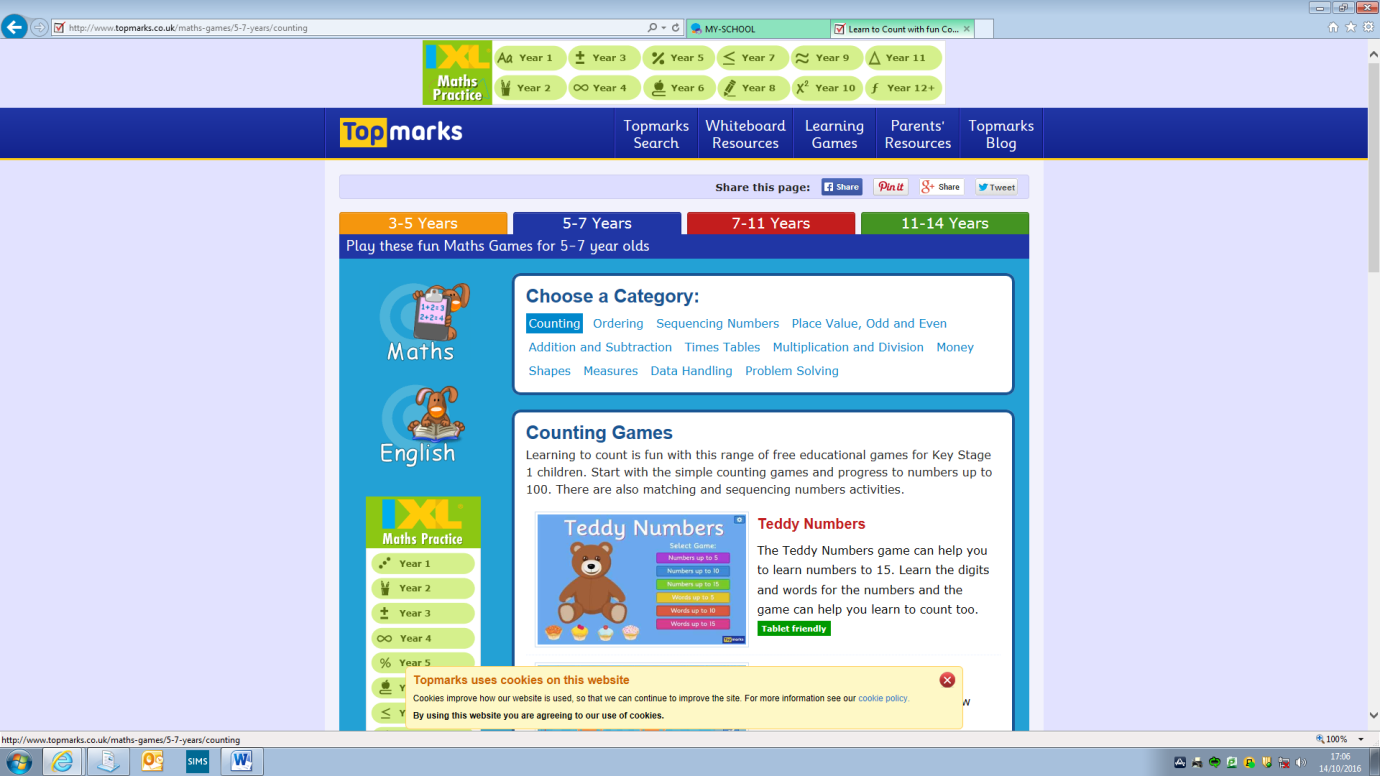 www.nrich.maths.org 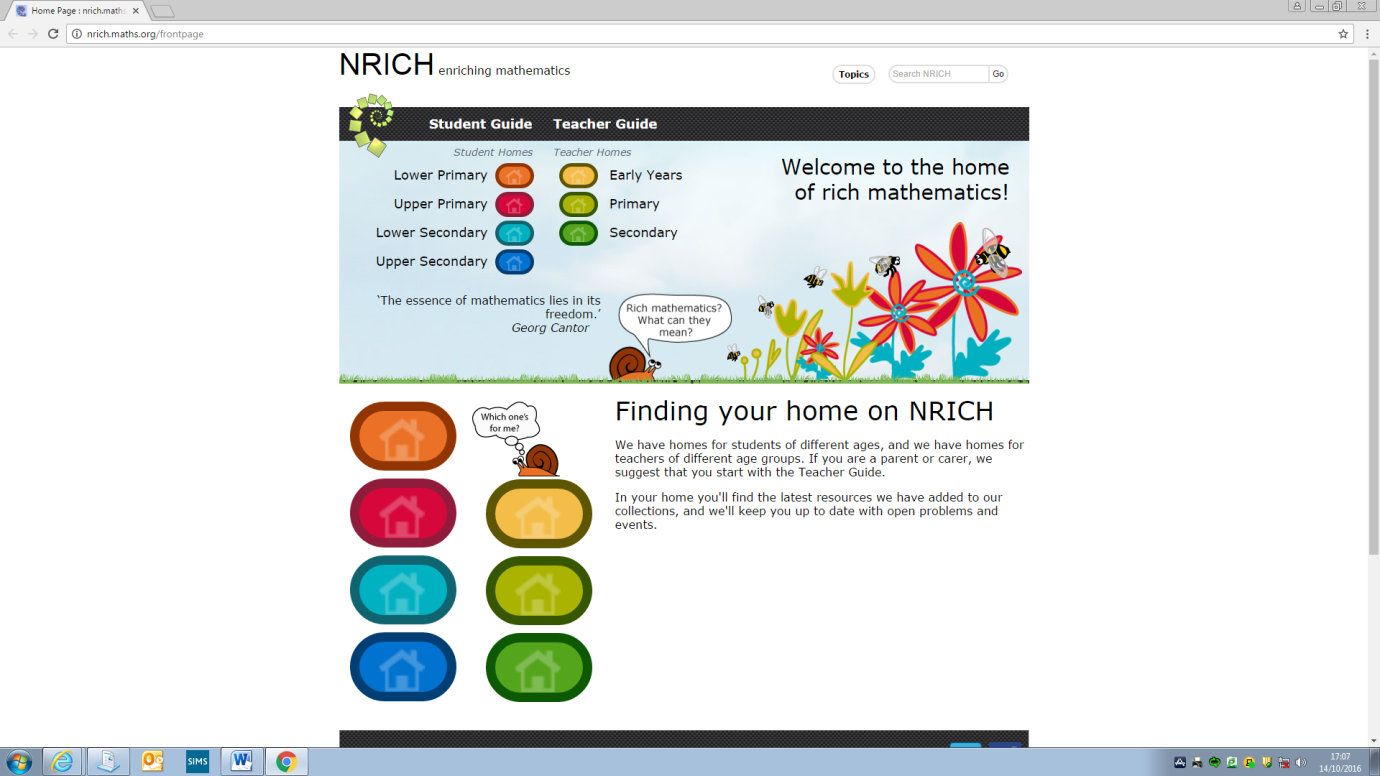 www.bbc.co.uk/interactive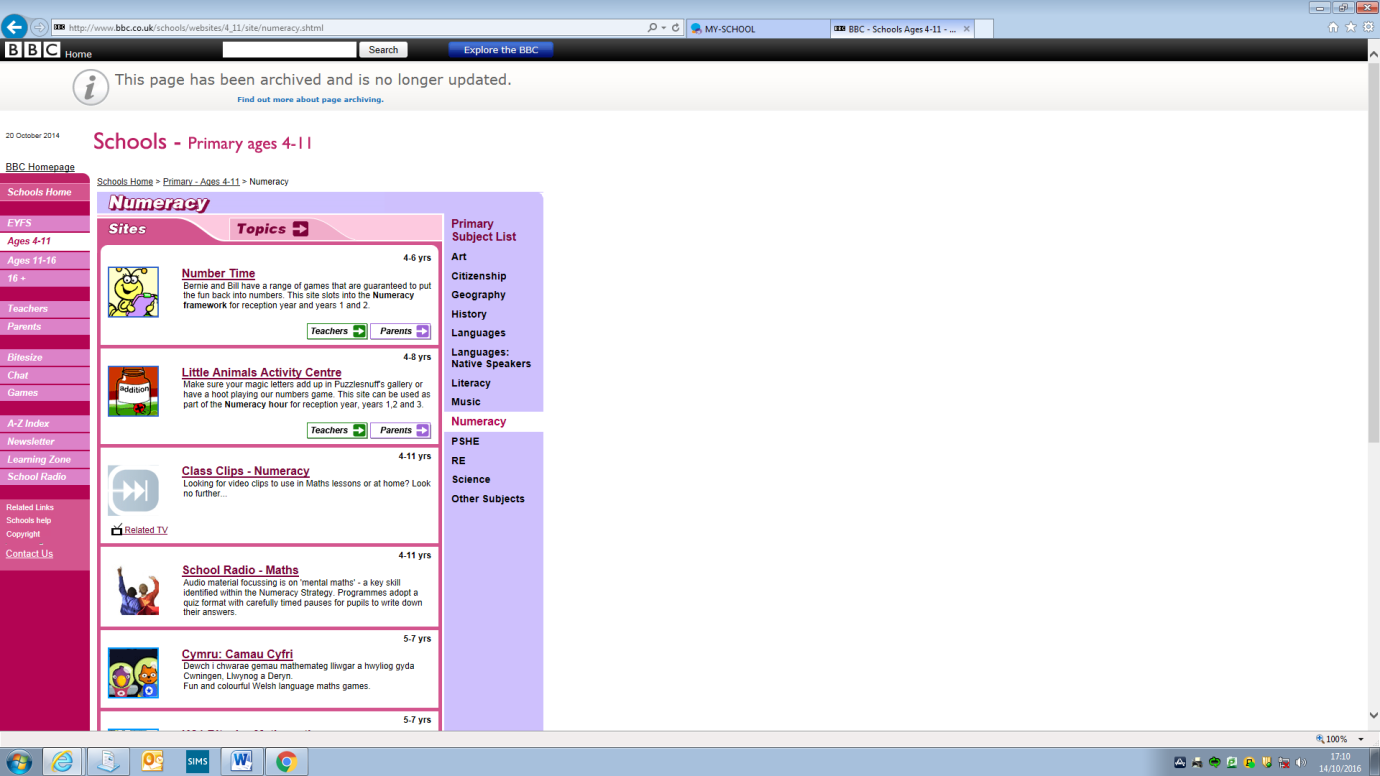 www.ictgames.com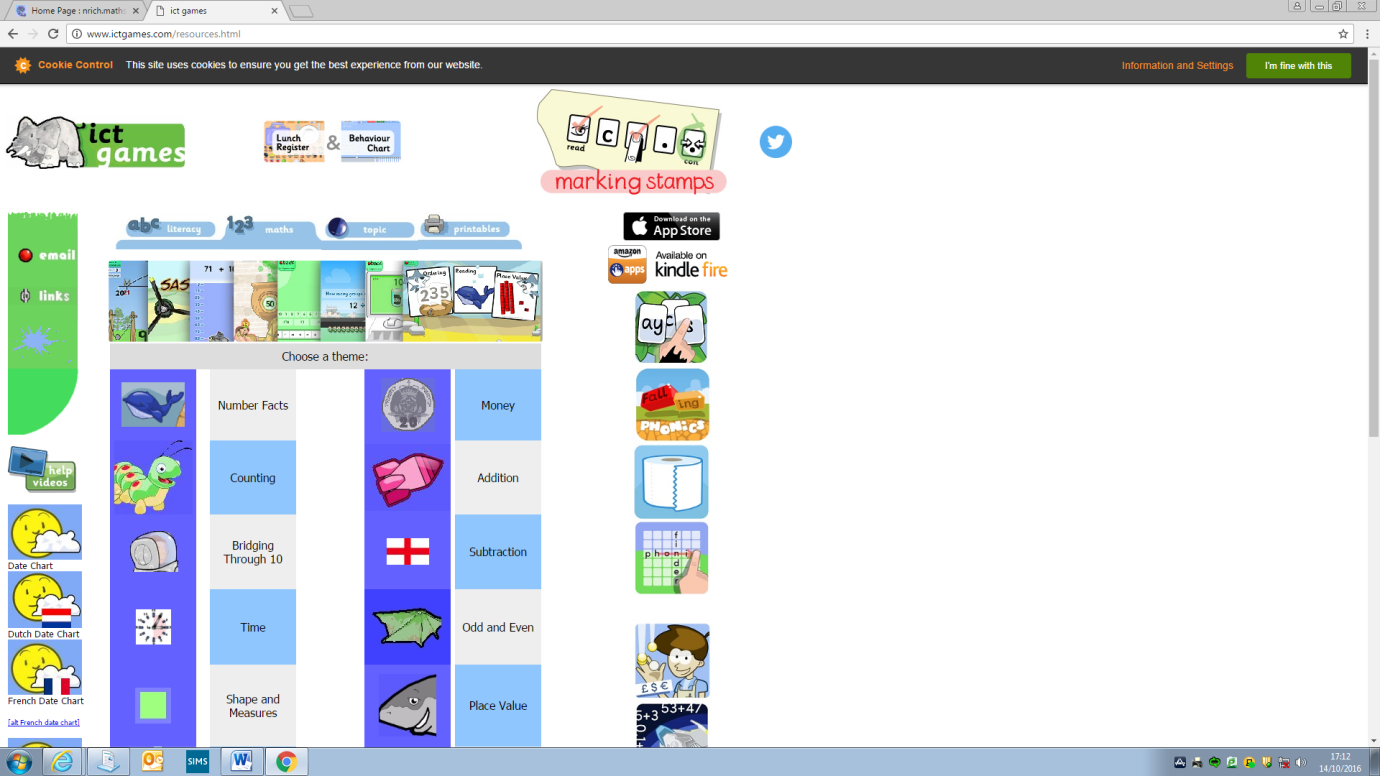 www.mathplayground.com 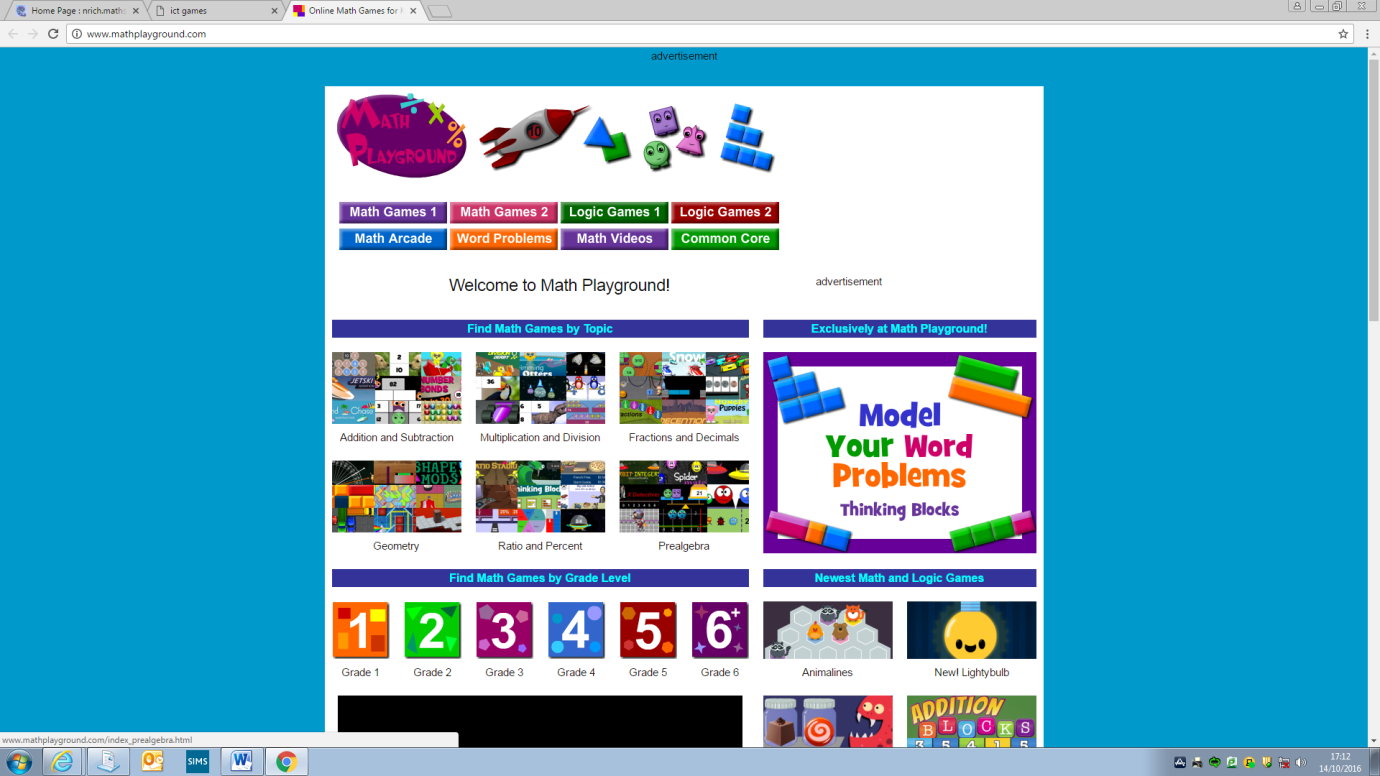 www.coolmaths.com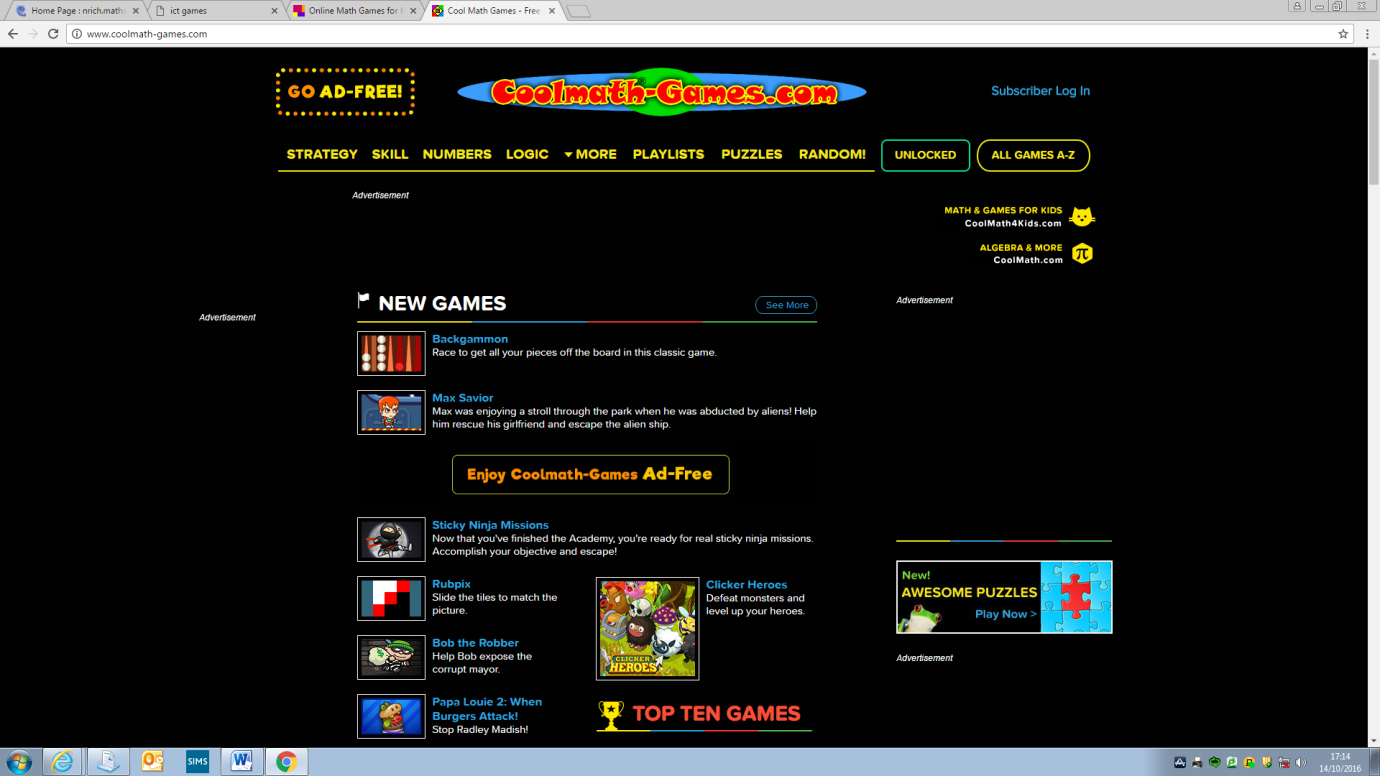 www.snappymaths.com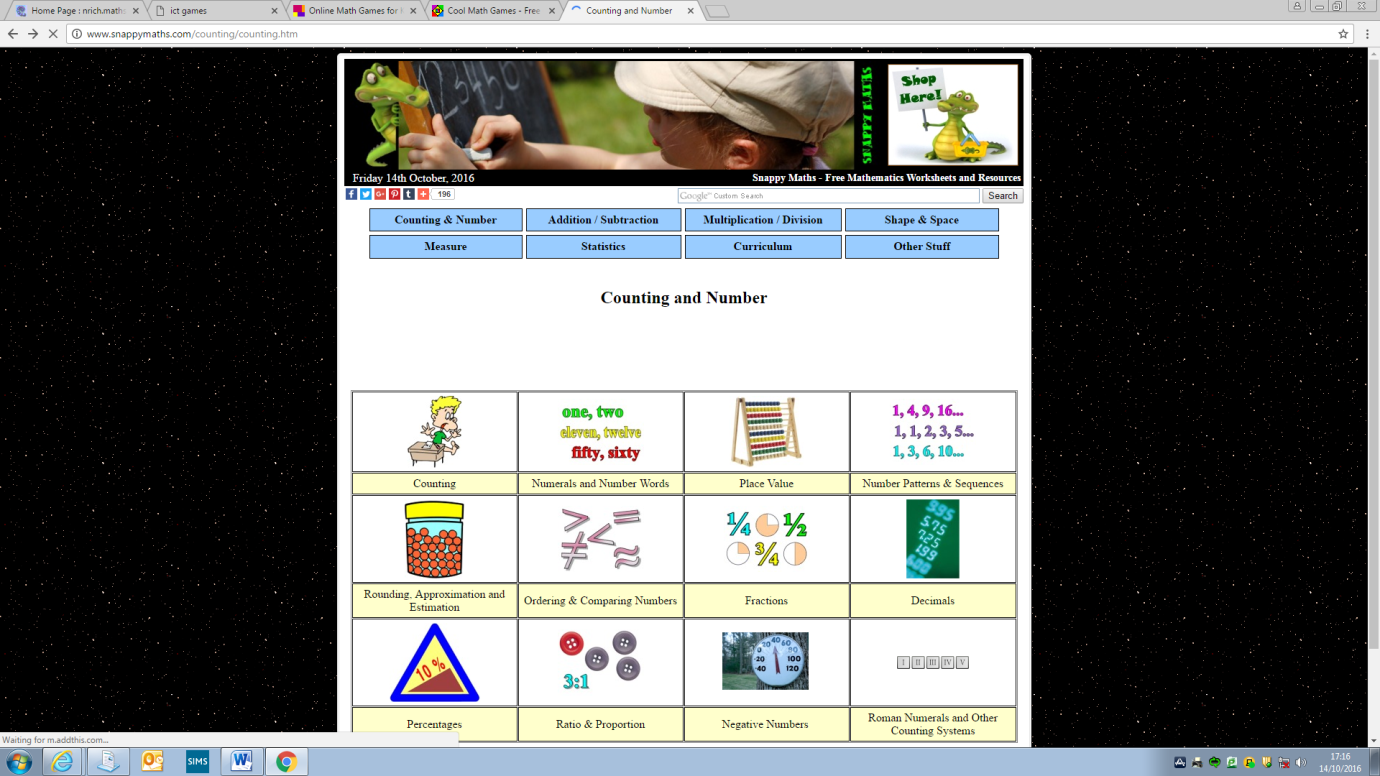 